РЕШЕНИЕ №15СОВЕТА НАРОДНЫХ ДЕПУТАТОВ МУНИЦИПАЛЬНОГО ОБРАЗОВАНИЯ «ВОЧЕПШИЙСКОЕ СЕЛЬСКОЕ  ПОСЕЛЕНИЕ»22.11.2021 г.                                                                                        а. ВочепшийО назначении  публичных слушаний  по обсуждению проекта Решения  Совета народных депутатов муниципального образования «Вочепшийское сельское поселение» «О внесении изменений и дополнений в Устав  муниципального образования «Вочепшийское сельское поселение»Совет народных депутатов МО «Вочепшийское сельское поселение»РЕШИЛ:1.Одобрить проект Решения Совета народных депутатов муниципального образования «Вочепшийское сельское поселение» «О внесении и изменений и дополнений в Устав муниципального образования «Вочепшийское сельское поселение»2.Обнародовать проект Решения Совета народных депутатов муниципального образования «Вочепшийское сельское поселение» «О внесении изменений и дополнений в Устав  муниципального образования «Вочепшийское сельское поселение с 27.11.2021г. по 20.12.2021 года в здании администрации сельского поселения на информационном стенде.3.Установить, что предложения граждан по проекту Решения Совета народных депутатов муниципального образования «Вочепшийское сельское поселение» « О внесении изменений и дополнений  в Устав муниципального образования «Вочепшийское сельское поселение», будут приниматься по адресу: а. Вочепший, ул.Ленина,32а,здание администрации сельского поселения  с 27.11.2021г. по 20.12.2021 года с 8-00 до 17-00 в рабочие дни.4.Для обсуждения проекта Решения Совета народных депутатов муниципального образования «Вочепшийское  сельское поселение» «О внесении изменений и дополнений в Устав муниципального образования «Вочепшийское сельское поселение» провести публичные слушания  20 декабря 2021года. в 14-00 в здании администрации сельского поселения.5.Обнародовать настоящее решение одновременно с проектом  Решения Совета народных депутатов муниципального образования «Вочепшийское сельское поселение на информационном стенде в здании  администрации сельского поселения 6.Настоящее решение вступает в силу со дня его официального обнародования.Председатель  Совета народных депутатов МО «Вочепшийское сельское  поселение»                                                     Кушу Р.Р.Глава МО «Вочепшийское сельскоепоселение»                                                                                                            Тхазфеш А.В.ПРОЕКТРЕШЕНИЕ №СОВЕТА НАРОДНЫХ ДЕПУТАТОВ МУНИЦИПАЛЬНОГО ОБРАЗОВАНИЯ «ВОЧЕПШИЙСКОЕ СЕЛЬСКОЕ  ПОСЕЛЕНИЕ».  .2021 г.                                                                                        а. ВочепшийО внесении изменений и дополнений в Устав муниципального образования
«Вочепшийское сельское поселение»В целях приведения Устава муниципального образования «Вочепшийское сельское поселение» в соответствие с действующим законодательством Российской Федерации, руководствуясь статьей 44 Федерального закона от 06.10.2003 № 131-ФЗ «Об общих принципах организации местного самоуправления в Российской Федерации», Совет народных депутатов «Вочепшийское сельское поселение»РЕШИЛ:1. Внести следующие изменения и дополнения в Устав муниципального образования «Вочепшийское сельское поселение»: 1.1 В статье 2 «Вопросы местного значения муниципального образования»:- пункт 9 части 1 изложить в следующей редакции: «9) утверждение правил благоустройства территории поселения, осуществление муниципального контроля в сфере благоустройства, предметом которого является соблюдение правил благоустройства территории поселения, требований к обеспечению доступности для инвалидов объектов социальной, инженерной и транспортной инфраструктур и предоставляемых услуг, организация благоустройства территории поселения в соответствии с указанными правилами;- пункт 15 части 1.1 изложить в следующей редакции:«15) осуществление муниципального контроля за исполнением единой теплоснабжающей организацией обязательств по строительству, реконструкции и (или) модернизации объектов теплоснабжения»;- в пункте 2 части 1.1. слова «за сохранностью автомобильных дорог местного значения» заменить словами «на автомобильном транспорте и в дорожном хозяйстве».1.2 Часть 2 статьи 5 «Муниципальный контроль» изложить в следующей редакции: «2. Организация и осуществление видов муниципального контроля регулируется Федеральным законом от 30 июля 2020 г. № 248-ФЗ «О государственном контроле (надзоре) и муниципальном контроле в Российской Федерации».1.3 В статье 14 «Публичные слушания»:- часть 4 изложить в следующей редакции: «4. Порядок организации и проведения публичных слушаний определяется Уставом муниципального образования «Вочепшийское сельское поселение» или нормативными правовыми актами Совета народных депутатов муниципального образования «Вочепшийское сельское поселение»  и должен предусматривать заблаговременное оповещение жителей муниципального образования  о времени и месте проведения публичных слушаний. заблаговременное ознакомленное  с проектом муниципального правового акта, в том числе посредством его размещения на официальном сайте органа местного самоуправления в информационно – телекоммуникационной сети «Интернет» с учетом положений Федерального закона от 9 февраля 2009 г. № 8-ФЗ «Об обеспечении доступа к информации о деятельности   государственных органов и органов местного самоуправления», возможность представления жителями муниципального образования  своих замечаний и предложении по вынесенному на обсуждение проекту муниципального правового акта, в том числе посредством официального сайта, другие меры, обеспечивающие участие  публичных слушаний, включая мотивированное обоснование принятых решений, в том числе посредством их размещения на официальном сайте».- часть 5 изложить в следующей редакции:       «5. По проектам правил благоустройства территории муниципального образования «Вочепшийское сельское поселение», проектов, предусматривающим внесение изменений в правила благоустройства территорий муниципального образования «Вочепшийское сельское поселение»  проводятся публичные слушания в соответствии с законодательством о градостроительной деятельности.».1.4 Часть 3 статьи 21 «Совета народных депутатов муниципального образования» изложить в следующей редакции:«3. Совет народных депутатов возглавляется Председателем Совета народных депутатов муниципального образования, избираемым Советом народных депутатов поселения из своего состава тайным голосованием, на первом заседании представительного органа, на срок полномочий Совета народных депутатов, в порядке, установленном Регламентом Совета народных депутатов.Председатель Совета народных депутатов муниципального образования осуществляет свои полномочия на непостоянной основе1.5 Пункт 8 части 9 статьи 24 «Глава муниципального образования» изложить в следующей редакции: «9) прекращения гражданства Российской Федерации либо гражданства иностранного государства – участника международного договора Российской Федерации, в соответствии с которым иностранный гражданин имеет право быть избранным в органы местного самоуправления, наличия гражданства (подданства) иностранного государства либо вида на жительство или иного документа, подтверждающего право на постоянное проживание на территории иностранного государства, имеющего право на основании международного договора Российской Федерации быть избранным в органы  местного самоуправления, если иное не предусмотрено международным договором Российской  гражданина Российской Федерации»;1.6 В статье 26:- наименование статьи изложить в следующей редакции:«Статус депутата, члена выборного органа местного самоуправления, выборного должностного лица местного самоуправления;- пункт 7 части 12 статьи 26 «Статус депутата, члена выборного органа местного самоуправления, выборного должностного лица местного самоуправления» в следующей редакции: «7) прекращения гражданства Российской Федерации либо гражданства иностранного государства – участника международного договора Российской Федерации, в соответствии с которым иностранный гражданин имеет право быть избранным в органы местного самоуправления, наличия гражданства (подданства) иностранного государства либо вида на жительство или иного документа, подтверждающего право на постоянное проживание на территории иностранного государства, имеющего право на основании международного договора Российской Федерации быть избранным в органы  местного самоуправления, если иное не предусмотрено международным договором Российской  Федерации.».1.7 Статью 31 «Муниципальные правовые акты. Система муниципальных правовых актов» дополнить частью 10 следующего содержания:«10. Порядок установления и оценки применения содержащихся в муниципальных нормативных правовых актах обязательных требований, которые связаны с осуществлением предпринимательской и иной экономической деятельности и оценка соблюдения которых осуществляется в рамках муниципального контроля, привлечения к административной ответственности, предоставления лицензий и иных разрешений, аккредитации, иных форм оценки и экспертизы (далее – обязательные требования), определяется муниципальными нормативными правовыми актами с учетом принципов установления и оценки применения обязательных требований, определенных Федеральным законом 
от 31 июля 2020 г. № 247-ФЗ «Об обязательных требованиях в Российской Федерации».».1.8 В части 5 статьи 32 «Устав муниципального образования, порядок внесения изменений и дополнений в него» слово «его» исключить и дополнить словами «, уведомления о включении сведений об уставе муниципального образования, муниципальном правовом акте о внесении изменений в устав муниципального образования в государственный реестр уставов муниципальных образований Республики Адыгея, предусмотренного частью 6 статьи 4 Федерального закона 
от 21 июля 2005 г. № 97-ФЗ «О государственной регистрации уставов муниципальных образований».1.9 Часть 4 статьи 35 «Подготовка муниципальных правовых актов» изложить в следующей редакции: «4. Проекты муниципальных правовых актов, устанавливающие новые или изменяющие ранее предусмотренные муниципальными нормативными правовыми актами обязательные требования для субъектов предпринимательской и иной экономической деятельности, обязанности для субъектов инвестиционной деятельности, могут подлежать оценке регулирующего воздействия, проводимой органами местного самоуправления в порядке, установленном муниципальными правовыми актами в соответствии с законом Республики Адыгея».1.10 Пункт 1 части 6 статьи 36 «Вступление в силу муниципальных правовых актов» изложить в следующей редакции:  Вступление в силу муниципальных правовых актов»:  Устава муниципального образования, муниципального правового акта о внесении в него изменении и дополнении - в течение семи дней со дня поступления из территориального органа уполномоченного федерального органа исполнительной власти в сфере регистрации уставов муниципальных образований уведомления о включении сведений об уставе муниципального образования, муниципальном правовом акте о внесении изменений    в устав муниципального образования в государственный реестр уставов муниципальных образований субъекта Российской Федерации, предусмотренного частью 6 статьи 4 Федерального закона 
от 21 июля 2005 г. № 97-ФЗ  «О государственной регистрации уставов  муниципальных образований».2. Главе муниципального образования «Вочепшийское сельское поселение» в порядке, установленном Федеральным законом от 21.07.2005 № 97-ФЗ «О государственной регистрации уставов муниципальных образований», представить настоящее Решение на государственную регистрацию в Управление Министерства юстиции Российской Федерации по Республике Адыгея.3.  Положения части 3 статьи 21 Устава муниципального образования «Вочепшийское сельское поселение» подлежат применению после истечения срока полномочий Главы муниципального образования, избранного на муниципальных выборах, возглавляющего Администрацию поселения и исполняющего полномочия Председателя Совета народных депутатов муниципального образования «Вочепшийское сельское поселение» и распространяются на правоотношения, возникшие с 07.10.2021г. 4. Настоящее Решение вступает в силу со дня его официального опубликования (обнародования), произведенного после его государственной регистрации.Председатель  Совета народных депутатов МО «Вочепшийское сельское  поселение»                                                 Кушу Р.Р.Глава МО «Вочепшийскоесельское поселение»                                                                                     Тхазфеш А.В.  МУНИЦИПАЛЬНЭ ГЪЭПСЫГЪЭХЪУГЪЭ АДМИНИСТРАЦИЕУ«ОЧЭПЩЫЕ КЪОДЖЭ ПОСЕЛЕНИЙ»385274  къ. Очэпщый, ур.Лениныр, 47факс/тел.9-44-48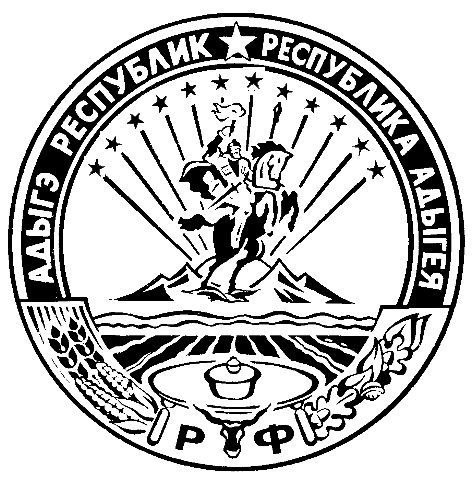 АДМИНИСТРАЦИЯМУНИЦИПАЛЬНОГО ОБРАЗОВАНИЯ«ВОЧЕПШИЙСКОЕ СЕЛЬСКОЕ ПОСЕЛЕНИЕ»385274. Вочепший,ул.Ленина,47факс/тел.9-44-48МУНИЦИПАЛЬНЭ ГЪЭПСЫГЪЭХЪУГЪЭ АДМИНИСТРАЦИЕУ«ОЧЭПЩЫЕ КЪОДЖЭ ПОСЕЛЕНИЙ»385274  къ. Очэпщый, ур.Лениныр, 47факс/тел.9-44-48АДМИНИСТРАЦИЯМУНИЦИПАЛЬНОГО ОБРАЗОВАНИЯ«ВОЧЕПШИЙСКОЕ СЕЛЬСКОЕ ПОСЕЛЕНИЕ»385274. Вочепший,ул.Ленина,47факс/тел.9-44-48